City & County of CONTRACT MONITORING DIVISION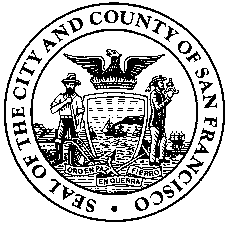 CMD ATTACHMENT 7Requirements for Integrated Project Delivery Construction Contracts in Excess of $200,000___________________________________________________________________	GENERAL1.01	 ADMINISTRATIVE CODE CHAPTERS 12B AND 14BA.	To be eligible for contract award, bidders/proposers must agree to comply with the Local Business  (“LBE”) requirements sanctioned by San Francisco Administrative Code Chapter 12B, Section 12B.4, and Chapter 14B (where applicable), and its implementing Rules and Regulations.  Chapters 12B and 14B are administered and monitored by the San Francisco Contract Monitoring Division (“CMD”).B.	Chapters 12B and 14B and their implementing Rules and Regulations are incorporated by reference herein as though fully set forth and provide that the failure of any bidder/proposer or contractor to comply in good faith with these requirements shall be deemed a material breach of contract.  Copies of both Chapters 12B and 14B and their implementing Rules and Regulations are available on the CMD website at http://www.sfgov.org/cmd.C.	Chapter 14B allows for a ten percent (10%) bid discount/rating bonus for Construction firms certified as Small or Micro-LBEs by CMD and a two percent (2%) bid discount/rating bonus for Construction firms certified as SBA-LBEs by CMD, subject to certain limitations and exceptions.  The Certification application is available on the CMD website at http://www.sfgov.org/cmd. For assistance with CMD Attachment 7, please contact the following number(s):CMD Main Office (415) 581-2310 or LBE Certification Unit (415) 581-2319For compliance and assistance with the Equal Benefits Program, please contact the CMD Main Office.1.02	INTEGRATED PROJECT DELIVERY & SUBMISSION OF CMD FORMSA.	Failure to complete or submit any of the forms or information as instructed by this Attachment or the bid documents/request for proposals may cause the bidder/proposer to be deemed non-responsive and/or ineligible for contract award, and, if it a post award form,  may subject contractor to post-award sanctions under Chapter 14B.  Bidders/proposers/contractors are responsible for reviewing and complying with the specific instructions and requirements on each CMD form.  B.	Integrated Project Delivery contracts are construction contracts that provide for the early engagement of a Construction Manager/General Contractor ("CM/GC" or "contractor") so that the CM/GC can work with the City and its project designers to provide a better designed and constructed project.  Under Integrated Project Delivery contracts, the CM/GC will provide both Pre-Construction Services and Construction Services as specified in the project-specific bid documents or request for proposals issued by the Contract Awarding Authority.  The LBE subcontracting goal for Integrated Project Delivery projects can be met by the cumulative participation by Small and Micro-LBE subcontractors, subconsultants and suppliers (collectively "subcontractors") in the Pre-Construction Services and Construction Services phases of the project.  SBA LBEs cannot be used for LBE subcontractor participation credit in either phase unless otherwise authorized in the project-specific bid documents or request for proposals.  A bidder/proposer must identify any Small or Micro-LBE subcontractors that it will use during the Pre-Construction Services phase in its bid or proposal as instructed below.  During the Construction Services phase, the CM/GC will select trade subcontractors through a pre-qualification and competitive bid process.  As part of the trade package bidding process, the CM/GC will work with CMD to develop LBE subcontracting goals for each trade package so that the CM/GC can meet the overall LBE subcontracting goal set for the project.  Upon receipt of bids from trade package bidders, the CMD will evaluate whether or not the trade package low bidder has met the stated LBE goal.A bidder/proposer/contractor must submit, or cause to be submitted, various CMD forms at different phases of the project, as follows:1.	Submit the following CMD forms with the bid or proposal:Form 2A:  CMD Contract Participation Form.  All prime bidders/proposers must submit Form 2A with their bids or proposals.If the project meets the threshold requirements for a bid discount/rating bonus and bidder/proposer seeks a bid discount/rating bonus based on its status as an CMD-certified LBE bidder/proposer shall complete the applicable sections of Form 2A.  In addition, if bidder/proposer will use Small and/or Micro-LBE subcontractors during the Pre-Construction Services Phase of the project to meet the overall LBE subcontracting participation goal for the project, bidder/proposer must identify the certified Small and Micro-LBE subcontractors that will be used to perform Pre-Construction Services on Form 2A and provide the requested information for each firm.  The total amount of Small and Micro-LBE subcontractor participation for the Pre-Construction Services phase will be fixed at the amount indicated on Form 2A.  The remaining balance of the overall LBE subcontracting participation goal for the project will apply to the Construction Services phase.  All Small and Micro LBEs identified as subcontractors for the Pre-Construction Services phase must be certified with the CMD by the bid/proposal due date, and must be contacted by bidder/proposer prior to listing them as subcontractors in the bid/proposal.  Bidders/Proposers are responsible for verifying the LBE status of a subcontractor or supplier immediately prior to submitting a bid or proposal.  A subcontractor that has a certification application pending, that has been denied certification, that has had its certification revoked or that is in the process of appealing an CMD denial or revocation at the date and time the bid or proposal is due is not an LBE and cannot be counted as an LBE for purposes of achieving the LBE subcontracting participation goal even if the firm is later certified or ultimately prevails in its appeal.	If bidder/proposal does not identify any Small and/or Micro-LBE subcontractors on Form 2A, then bidder's/proposer's LBE subcontractor participation for the Pre-Construction Services phase will be deemed zero (0), and, if awarded the contract, such bidder/proposer/contractor must achieve the full LBE subcontracting goal during the Construction Services phase of the project.  Failure to do so will subject contractor to sanctions under Chapter 14B.Form 3:  CMD Non-Discrimination Affidavit:  Bidder/Proposer must sign under penalty of perjury.2.	Require trade package bidders to submit the following forms with trade package bids or after trade package bid opening (see submittal instructions on each form):a.	Form 2A/TP:  CMD Contract Participation Form/Trade Package:  The CM/GC will require each trade package bidder to submit with its bid a completed CMD Form 2A/TP that identifies all certified Small and/or Micro-LBE subcontractors, suppliers and service contractors (such as truckers), including their respective subcontract dollar amounts and portion of work to be performed, that the trade package bidder wishes to use toward the LBE subcontractor participation goal set for that trade package.  Failure of a trade package bidder to submit a completed CMD Form 2A/TP that indentifies LBE subcontractors, suppliers and/or service contractors to meet the LBE Trade Package goal with its bid shall result in the rejection of that bidder's bid as non-responsive.    	All Small and Micro LBEs identified as subcontractors for a trade package must be certified with the CMD by the bid opening date for that trade package, and must be contacted by the trade package bidder prior to listing them as subcontractors in the bid.  Trade package bidders are responsible for verifying the LBE status of a subcontractor or supplier immediately prior to submitting a bid.  A subcontractor that has its certification revoked or that is in the process of appealing an CMD denial or revocation of its certification on the date the bid is due, is not an LBE and cannot be counted as an LBE for purposes of achieving the LBE subcontracting participation goal even if the firm is later certified or ultimately prevails in its appeal.  	Pursuant to San Francisco Administrative Code Section 14.B.19.C.4, CMD has determined that for purposes of analyzing all LBE participation in trade packages, the percentages set forth in the Calfornia Subletting and Subcontracting Fair Practices Act, Public Contract Code Section 4100, et seq., shall apply to all lower tier LBE sucbontracts, including for subcontractors, suppliers and service contractors (such as truckers).  In the event the trade package low bidder submits a completed CMD Form 2A/TP with its bid, but fails to meet the stated goal ("shortfall"), the bidder shall be allowed to make up the shortfall within two weeks of bid opening.  Failure by the bidder to achieve the goal within the two week period, or within some other time allowed by the Director in writing ("Grace Period"), shall deem the bidder ineligible for award of the trade package subcontract.  To successfully make up a shortfall in LBE subcontractor participation, the trade package bidder must submit an amended CMD Form 2A/TP during the Grace Period that demonstrates that the bidder has achieved the stated LBE subcontractor participation goal with no adjustment to its total bid price for the trade package, by using one or more of the following procedures:  New LBE Subcontractors, Suppliers Or Service Contractors:  Trade package bidder may submit an amended CMD Form 2A/TP to add one or more Small or Micro LBE subcontractors, suppliers and/or service contractors to make up the shortfall, provided that the value of each subcontract added under this procedure does not exceed one-half of one percent of the total bid price for the trade package.*   Listed LBE Subcontractors, Suppliers Or Service Contractors:  Trade package bidder may submit an amended CMD Form 2A/TP to increase the subcontract value for one or more Small or Micro LBE subcontractors, suppliers or service contractors listed on bidder's original CMD Form 2A/TP.*Note:  In applying the authorized procedures set forth above, trade package bidder may not substitute an LBE subcontractor, supplier or service contractor listed on bidder's originally-submitted CMD Form 2A/TP.  CMD will not approve any such substitution(s).	Trade package bidders are cautioned not to rely on the Grace Period process to meet the LBE subcontractor participation goal but, instead, are advised to make diligent efforts to meet the LBE subcontractor participation goal at the time of bid.	If a trade package bidder makes up a shortfall in LBE subcontractor participation during the Grace Period by complying with the authorized procedures set forth above, then its bid will be determined responsive as to the LBE subcontractor participation goal.  Alternatively, if a trade package bidder fails to achieve the LBE subcontractor participation goal during the Grace Period in accordance with the authorized procedures set forth above, then such bidder's bid will be rejected as non-responsive.  In such an instance, the CMD and the CM/GC will evaluate the second low bidder for potential contract award, and so on.b.	Form 2A/TP ALT:  CMD Contract Participation Form/Trade Package Alternates (if and as applicable):  The CM/GC will require each trade package bidder to complete and submit Form 2A/TP ALT in order for the trade package bidder to receive credit for LBE participation on alternates (if applicable).  Compliance with the LBE subcontracting participation goal for the trade package will be determined on the amount of the base bid only (even if alternates are selected).  However, LBE subcontractor participation on selected alternates may be credited toward the goal where the LBE subcontracting participation goal is not met on the base bid.  LBEs that are listed on the base bid (Form 2A/TP) should be listed again on Form 2A/TP ALT for each alternate on which they will be utilized.  Failure to list an LBE on Form 2A/TP ALT may result in the LBE's participation not being counted toward the LBE subcontracting participation goal, even if the alternate is selected.c.	Form 6/TP:  CMD LBE Subcontractor Participation Affidavit/Trade Package:  The CM/GC will require the apparent low trade package bidder to submit completed copies of Form 6/TP and subcontractors’ bid quotations must be submitted from all LBE subcontractors, suppliers and truckers listed to meet the LBE subcontracting goal for the trade package, regardless of subcontracting tier.  Subcontractors are required to sign this form under penalty of perjury.d.	Form 6A/TP:  CMD LBE Trucking Form/Trade Package:  The CM/GC will require the apparent low trade package bidder to submit Form 6A/TP if truckers are being used to meet the LBE subcontracting participation goal for the trade package. Only CMD certified LBE truckers can be utilized to meet the LBE subcontracting goal.3.	Forms for negotiated trade package subcontracts (if applicable):For trade package subcontracts negotiated by CM/GC as authorized by Section 6.68(H)(3) of the Administrative Code and the project Contract (if any), the CM/GC shall require its subcontractor(s) to complete Forms 2A/TP, 6/TP and 6A/TP, as applicable, and shall submit copies of such forms to the CMD prior to awarding the negotiated subcontract(s).4.	CMD Contract Performance Forms:The CM/GC shall submit the following CMD Contract Performance Forms as required by the instructions and requirements set forth on each Form.  Failure to submit Contract Performance Forms as instructed may result in sanctions under Chapter 14B, including but not limited to, withholding of progress payments and final payment.a.	Form 7: CMD Progress Payment Form: Submit to Contract Awarding Authority and to CMD with each payment request.  Note: Page 2, column “A” of the form, ALL firms must be continuously listed including lower tier subcontractors for each payment request.b.	Form 9: CMD Payment Affidavit: Submit to Contract Awarding Authority and CMD within ten (10) working days following receipt of each progress payment from the Contract Awarding Authority.  This form must be submitted EVEN IF there is no subcontractor for the reporting period.c.	Form 8: CMD Exit Report and Affidavit: Submit with final Form 7.  A separate Form 8 must be completed for each LBE subcontractor,  supplier, and service provider (including lower-tier).d.	Form 10: CMD Contract Modification Form: This form shall be completed by the CM/GC when any (all) amendments, modifications, or supplemental change orders cumulatively increase the original contract not-to-exceed amount by more than 20%, and then for all subsequent modifications.1.03	“GOOD FAITH OUTREACH" REQUIREMENTSUnder Section 14B.19(C)(2) of the Administrative Code, the CM/GC shall undertake the good faith outreach required by Section 14B.8(D) (1-6) for all trade packages.  The CM/GC shall document its good faith outreach efforts for each trade package and shall, upon request, provide copies of such documentation to the CMD.1.04 	NONCOMPLIANCE AND SANCTIONSA.	Non-Compliance with Chapter 14B1. 	A complaint of  non-compliance concerning LBE participation initiated by any party after contract award will be processed in accordance with Chapter 14B and its implementing Rules and Regulations.a.	If the CMD Director determines that there is cause to believe that a contractor has failed to comply with any of the requirements of Chapter 14B, CMD Rules and Regulations, or contract provisions pertaining to LBE participation, the CMD Director shall notify the Contract Awarding Authority and attempt to resolve the non-compliance through conference and conciliation.If the non-compliance is not resolved through conference and conciliation, the CMD Director shall conduct an investigation and, where the Director so finds, issue a written Finding of Non-Compliance.The Director’s finding shall indicate whether the contractor acted in good faith or whether noncompliance was based on willful or bad faith noncompliance with the requirements of Chapter 14B, CMD Rules and Regulations, or contract provisions pertaining to LBE participation.2. 	Where the Director finds that the contractor acted in good faith, after affording the contractor notice and an opportunity to be heard, the Director shall recommend that the Contract Awarding Authority take appropriate action.  Where the Director finds willful or bad faith noncompliance, the Director shall impose sanctions for each violation of the ordinance, CMD rules and regulations, or contract provisions pertaining to LBE participation, which may include:a.	Declaring the contractor an irresponsible bidder and disqualifying the contractor from eligibility for providing goods or services to the City and County for a period of up to five years, with a right to review and reconsideration by the CMD after two years upon a showing of corrective action indicating violations are not likely to recur.Determining that the contractor has willfully failed to comply with the provisions of Chapter 14B, sanctions are as follows:reject all proposals;declare a proposal non-responsive;suspend a contract;withhold funds;assess penalties;debarment;deny CMD certification; revoke CMD certification; orpursuant to 14B.7(H)(2), assess liquidated damages in an amount equal to the contractor’s net profit on the contract, 10% of the total amount of the contract or $1,000, whichever is greatest as determined by CMD.The Director's determination of non-compliance is subject to appeal pursuant to CMD Rules and Regulations.d.	An appeal by a contractor to the City Administrator shall not stay the Director's findings.e.	The CMD Director may require such reports, information and documentation from contractors, subcontractors, contract awarding authorities, and heads of departments, divisions, and offices of the City and County as are reasonably necessary to determine compliance with the requirements of Chapter 14B.B.	Procedure for the collection of penalties is as follows:The CMD Director shall send a written notice to the Controller, the Mayor and to all contract awarding authorities or City and County department officials overseeing any contract with the bidder or contractor that a determination of bad faith non-compliance has been made and that all payments due the bidder or contractor shall be withheld. The CMD Director shall transmit a report to the Controller and other applicable City departments to ensure that the liquidated damages are paid to the City.PART II.	BID DISCOUNT/RATING BONUS2.01	APPLICATIONA.	Application of bid discount/rating bonus:  The bid discount or rating bonus, if any, shall be applied to (1) the selection panel numerical scores evaluating written proposals and interviews, if any, and (2) the total cost proposals or bids.B.	Eligibility for the LBE bid discount/rating bonus: Certified Small or Micro-LBEs, SBA-LBEs, including certified non-profit organizations, are eligible for an LBE bid discount/rating bonus if the LBE is CMD certified in the type of work that is called out by the Contract Awarding Authority.  A bidder/proposer that has a certification application pending, that has been denied certification, that has had its certification revoked or that is in the process of appealing an CMD denial or revocation at the date and time the bid is due is not an LBE and is not eligible to receive the bid discount/rating bonus even if the firm is later certified or ultimately prevails in its appeal.C.	Application of the bid discount/rating bonus shall be as follows:Contracts with a Total Estimated Construction Cost in Excess of $10,000 and Less Than or Equal to $400,000.  A 10% bid discount/rating bonus will apply to any bids/proposals submitted by CMD certified Small or Micro-LBEs.  SBA-LBEs are not eligible for a bid discount/rating discount.Contracts with a Total Estimated Construction Cost in Excess of $400,000 and Less Than or Equal to $10,000,000.  A 10% bid discount/rating bonus will apply to any bids/proposals submitted by CMD certified Small or Micro-LBEs.  If, after the application of the 10% bid discount/rating bonus to bids/proposals submitted by Small or Micro-LBEs, the apparent low bidder or highest-ranked proposer is not a Small or Micro-LBE, a 2% bid discount/rating bonus will be applied to any bid/proposal from an SBA-LBE in accordance with the procedures and limitations set forth in Section 14B.7(E) of the Code.Contracts With a Total Estimated Construction Cost In Excess Of $10,000,000 and Less Than or Equal to $20,000,000.  A 2% bid discount/rating bonus will apply to any bid/proposal submitted by an SBA-LBE in accordance with the procedures and limitations set forth in Section 14B.7(E) of the Code.D.	Bid Discount / Rating Bonus not applicable.  Bid discounts / bid rating bondus are not applicable to contracts awarded by private non-profit agencies, regardless of whether or not governement fuunding is involved, and whether or not the firms competing for contracts are for-profit businesses.  The bid discount / rating bonus for Small or Micro-LBE's does not aply for CM/GC contracts estimated by the Contract Awarding Authority to exceed $10 million The bid discount / rating bonus for SBA-LBE's does not aply for CM/GC contracts estimated by the Contract Awarding Authority to exceed $20 million.  PART III.	LBE SUBCONTRACTOR PARTICIPATION3.01	LBE SUBCONTRACTING GOALNOTE:   FOR PURPOSES OF THE LBE SUBCONTRACTING REQUIREMENTS, “LBE” refers to Small and Micro-LBEs only, unless the bid SPECIFICATIONS or request for proposals ALLOW for SBA-LBE SUBCONTRACTORS TO count towards the LBE participation goalA.	The CM/GC must meet the LBE subcontractor participation goal and perform good faith outreach efforts for trade packages.  After all trade packages have been awarded for the project, the CM/GC must meet the project-wide LBE subcontracting participation goal.  CM/GC's failure to achieve the project-wide LBE subcontracting participation goal shall subject CM/GC to sanctions as described in Section 14B.17 of the Administrative Code.	If the Contract authorizes the CM/GC to negotiate subcontracts for trade work up to an amount not to exceed 7 ½% of the total estimated contract costs as authorized under Administrative Code Section 6.68(H) AND if, during the course of the contract, the CMD determines that actual LBE participation at a particular time in the bidding of trade packages is less than anticipated, relative to the overall contract LBE subcontracting participation goal, then the CM/GC shall negotiate and award trade packages to LBEs using the up to 7 ½% of total trade package costs available to it for negotiating subcontracts.B.	Calculation of LBE subcontractor participation.  The CMD will calculate the participation of an LBE subcontractor toward meeting the specified goal as follows:General Rules; Commercially Useful Function – Applicable to Pre-Construction and Construction Services1.	All CM/GCs, including LBE CM/GCs,, must meet the LBE subcontracting goal.  An LBE CM/GC cannot count its own work towards meeting the LBE subcontracting participation goal.  2.	If a bidder/proposer/contractor owns or controls or has any common ownership or control of more than one business, the bidder/proposer/contractor will not receive LBE subcontracting credit if its lists such other firm(s) to meet the LBE subcontracting goal.  For purposes of determining ownership of a business, a business owned by the bidder/proposer/contractor's spouse/domestic partner shall be deemed to be owned by the bidder/proposer/contractor.3.	For a bidder/proposer/contractor to receive credit toward the LBE subcontracting participation goal, a listed LBE subcontractor must be used in the trade(s) or profession for which it is certified by CMD and perform a Commercially Useful Function.  An LBE subcontractor performs a Commercially Useful Function if it is directly responsible for providing the materials, equipment, supplies or services to the project as required by the contract documents.  To perform a Commercially Useful Function, an LBE subcontractor must be solely responsible for execution of a distinct element of the contract work, and must actually perform, manage and supervise the work involved in accordance with normal industry practice.    To determine whether an LBE subcontractor is performing a Commercially Useful Function, the CMD will evaluate the amount of work subcontracted, industry practices, whether the amount the firm is to be paid under the contract is commensurate with the work it is actually performing and the LBE credit claimed for its performance of the work, and other relevant factors.  What constitutes a Commercially Useful Function will vary depending on the type of LBE subcontractor (e.g., construction subcontractor, design subconsultant, cost estimator, manufacturer, supplier, broker, or trucker).An LBE subcontractor does not perform a Commercially Useful Function if its role is limited to that of an extra participant in a transaction, contract, or project through which funds are passed in order to obtain the appearance of LBE participation.  In determining whether an LBE is such an extra participant, the CMD will examine similar transactions and determine whether or not non-LBEs would normally participate in such transactions.4.	Only the dollar amount of work to be performed by the LBE subcontractor will be credited toward meeting the LBE subcontractor participation goal.  Example:  Bidder/proposer/trade package bidder lists an LBE subcontractor for $1,000,000, but the LBE subcontractor will perform $510,000 of that amount.  The remaining $490,000 will be further subcontracted out to a lower-tier non-LBE subcontractor.  Only $510,000 will be credited toward the LBE subcontracting goal.5.	All work performed by lower-tier LBE subcontractors will be credited toward meeting the LBE subcontracting goal provided that the lower-tier subcontractor was listed on either CMD Form 2A (Pre-Construction Services) at the time of bid/proposal or CMD Form 2A/TP (Construction Services) at the time of bid for the applicable trade package.Example:  A non-LBE subcontractor is listed for $1,000,000 and will perform $800,000 of that amount.  The remaining $200,000 will be further subcontracted out to a lower-tier LBE subcontractor.  Only $200,000 will be credited toward the LBE subcontracting goal, provided that the lower-tier LBE subcontractor was listed on CMD Form 2A or Form 2A/TP, as appropriate.Deletable Bid Items, Allowances, Contingency & Alternate Bid Items – Applicable to Construction Services/Trade Package Bids6.	The CMD will calculate compliance with the LBE subcontracting goal based on the total amount of a trade package bidder's base bid (including non-deletable bid items, deletable bid items, allowances, and all other items that contribute to the base bid amount), even if alternatives are selected by the City.  A trade package bidder shall not use deletable bid items, allowances, contingency or alternate bid items to fulfill the LBE subcontractor participation goal.  7.	If a trade package bidder fails to meet the LBE subcontracting goal through its base bid, the CMD may at its sole discretion credit listed LBE subcontractor participation for selected alternates, if any, toward the LBE subcontracting goal.  To receive LBE subcontracting credit for selected alternates, a trade package bidder must separately list LBE subcontractors that it will use for alternate work on CMD Form 2A/TP ALT (for alternates only) and submit the completed Form  with its bid.  If a trade package bidder lists an LBE subcontractor on CMD Form 2A/TP and intends to use that LBE subcontractor for alternate work, the trade package bidder must separately list the LBE subcontractor on Form 2A/TP ALT for each alternate on which the subcontractor will be used.8.	If a trade package bidder lists LBE subcontractors on Form 2A/TP ALT to perform certain alternate work, but the applicable alternate(s) are not selected for contract award, the trade package bidder will not receive LBE subcontracting credit for the listed subcontractors.  LBE Construction Subcontractors – Applicable to Construction Services/Trade Package Bids9.	Trade package bidders may receive 100% credit for CMD-certified LBE construction subcontractors that perform a Commercially Useful Function by supplying labor, materials and supplies for a discrete portion of the contract work performed in accordance with normal industry practice.  To receive credit towards the LBE subcontracting goal with respect to materials and supplies used for the contract work, the material and supplies must be of the type normally provided by the construction subcontractor in accordance with industry practice.  In addition, with respect to materials and supplies, the LBE construction subcontractor must be responsible for negotiating price, determining quality and quantity, ordering the material and supplies, selecting a supplier or dealer from those available, installing the materials, and paying for the materials and supplies.  To receive LBE subcontracting credit, the trade package bidder must list the LBE construction subcontractor on Form 2A/TP (and Form 2A/TP ALT, if applicable).10.	Trade package bidders may receive 100% credit for LBE construction contractors that perform a Commercially Useful Function by supplying labor only for a discrete portion of the contract work in accordance with normal industry practice.  To receive LBE subcontracting credit, the trade package bidder must list the LBE construction subcontractor on Form 2A/TP  (and Form 2A/TP ALT, if applicable).LBE Manufacturers – Applicable to Construction Services/Trade Package Bids11.	If a trade package bidder obtains materials, supplies, articles or equipment directly from an LBE manufacturer certified by the CMD as a manufacturer of such items, 100% of the cost of the items will count toward the LBE subcontracting participation goal, regardless of who installs such items.  An LBE manufacturer is a firm that performs a Commercially Useful Function by operating or maintaining a factory or establishment that produces on the premises, the materials, supplies, articles or equipment required under the contract and of the general character described by the specifications.  To receive LBE subcontracting participation credit, the trade package bidder must list the LBE manufacturer on Form 2A/TP (and Form 2A/TP ALT, if applicable).LBE Suppliers – Applicable to Construction Services/Trade Package Bids12.	If a trade package bidder obtains materials, supplies, articles or equipment from an LBE supplier certified by CMD to supply such items, 60% of the cost of the items will count toward the LBE subcontracting goal if the LBE supplier performs a Commercially Useful Function by taking possession of the items and assuming the risk of their delivery.  An LBE supplier is a firm with the financial and physical capability to purchase, to stock, and to distribute or sell the materials, supplies, articles or equipment of the general character described by the specifications and required under the contract consistent with relevant industry practice in the usual course of business.  No LBE subcontracting credit beyond 60% of the cost of materials, supplies, articles or equipment will be credited for any claimed services provided by the LBE supplier.  To receive LBE subcontracting participation credit, the trade package bidder must list the LBE supplier on Form 2A/TP (and Form 2A/TP ALT, if applicable).13.	If a trade package bidder obtains materials, supplies, articles or equipment from an LBE supplier certified by CMD to supply such items, and the supplier performs a Commercially Useful Function by purchasing and selling the items, but does not take possession of the items and assume the risk of their delivery, then the LBE supplier is serving as a broker or agent, and only 5% of the cost of the materials or supplies will count toward the LBE subcontracting goal.  No LBE subcontracting credit beyond 5% of the cost of materials or supplies will be credited for any claimed services (including, but not limited to, costs of insurance, warehousing or general maintenance) provided by the LBE supplier/broker.  To receive LBE subcontracting credit, the trade package bidder must list the LBE supplier/broker on Form 2A/TP (and Form 2A/TP ALT, if applicable).14.	For CMD-certified LBE equipment rental firms, 60% of the equipment rental fee (current market rate) of equipment owned by the LBE equipment rental firm will be credited towards the LBE subcontracting participation goal.  To receive LBE subcontracting credit, the trade package bidder must list the LBE equipment rental firm on Form 2A/TP (and Form 2A/TP ALT, if applicable).Specially Manufactured Items – Applicable to Construction Services/Trade Package Bids15.	The trade package bid documents or specifications may list material, articles, equipment or other manufactured items that have been designated as Specially Manufactured Items for the purposes of the LBE subcontracting participation goal.  A Specially Manufactured Item is an item that is not supplied by suppliers or construction subcontractors in the usual course of business.16.	If the trade package bid documents or specifications expressly identify one or more Specially Manufactured Items, CMD will calculate LBE subcontracting credit for such items according to the following rules: If a Specially Manufactured Item is manufactured by and purchased from an CMD-certified LBE manufacturer, 100% of the purchase order amount will be credited towards meeting the LBE subcontracting participation goal, regardless of who installs the item.  To receive LBE subcontracting credit, the trade package bidder must list the LBE manufacturer on Form 2A/TP (and Form 2A/TP ALT, if applicable).If a Specially Manufactured Item is purchased from an CMD-certified LBE supplier, only 5% of the purchase price of the item will be credited towards meeting the LBE subcontracting goal.  No LBE participation credit beyond 5% of the purchase price will be credited for any claimed services (including, but not limited to, costs of insurance, warehousing, and general maintenance) provided by the LBE supplier.  To receive LBE subcontracting credit, the trade package bidder must list the LBE supplier on Form 2A/TP (and Form 2A/TP ALT, if applicable).If a Specially Manufactured Item is supplied and installed by an CMD-certified LBE construction subcontractor, 5% of the purchase price of the item and 100% of the installation labor cost will be credited towards meeting the LBE subcontracting goal, provided that installation by the construction subcontractor reflects normal industry practice.  To receive LBE subcontracting credit, the bidder must list the LBE construction subcontractor on Form 2A/TP (and Form 2A/TP ALT, if applicable).A trade package bidder may receive full (100%) LBE subcontracting credit for any labor associated with the installation of a Specially Manufactured Item (regardless of the source of supply), provided the installation is performed by an CMD-certified construction subcontractor in accordance with normal industry practice.  To receive LBE subcontracting credit, the trade package bidder must list the LBE construction subcontractor on Form 2A/TP (and Form 2A/TP ALT, if applicable).LBE Truckers – Applicable to Construction Services/Trade Package Bids17.	CMD will count 60% credit toward the LBE subcontracting goal when an LBE-owned trailer is pulled by a non-LBE owned tractor.  If the trailer is owned and pulled by an LBE trucker (or its employee), that firm will be credited the full 100% toward the LBE subcontracting goal.  To receive LBE subcontracting credit, the trade package bidder must list the LBE trucking firm on Form 2A/TP (and Form 2A/TP ALT, if applicable).Substitution, removal, or contract modification of LBE:  No LBE subcontractor, subconsultant, supplier, trucker or other business listed on Form 2A, Form 2A/TP or Form 2A/TP ALT (if applicable) shall be substituted, removed from the contract or have its contract, purchase order or other form of agreement modified in any way without prior CMD approval. [Note:  As set forth in Subsection 1.02(B)(2)(a) of this Attachment, CMD will not approve the substitution of an LBE construction subcontractor, supplier/manufacturer or specialty subcontracor listed on an originally-submitted CMD Form 2A/TP when applying the Grace Period process described in that Subsection.]  Contractor must conduct good faith efforts to replace an LBE subcontractor with another LBE subcontractor to comply with the LBE participation requirements.  In addition, any new subcontractors must have CMD’s prior approval.PART IV.	NON-DISCRIMINATION REQUIREMENTSGENERALAs a condition of contract award, Contractors and subcontractors’ shall comply with the nondiscrimination requirements as defined by Chapter 12B of the Administrative Code., and with the hiring of economically disadvantaged persons as required by the City's First Source Program, Chapter 83 of the Administrative Code and as required by the City's Public Works Contracting Policies and Procedures, Chapter 6 of the Administrative Code.4.02	NON-DISCRIMINATION PROVISIONSPrior to the award of the contract, Contractor shall agree in its bid/proposal that it will abide by Administrative Code Chapter 12B by not discriminating in the provision of benefits between its employees with spouses and its employees with domestic partners, as required by Chapter 12B.Contractor shall promote and ensure equal employment opportunities for persons of all ethnic backgrounds and genders in the construction workforce.  Prior to award of the contract, Contractor shall agree in its bid/proposal that it will abide by Administrative Code Chapter 12B by not discriminating against any employee or applicant for employment because of race, color, religion, ancestry, national origin, age, sex, sexual orientation, gender identity, domestic partner status, marital status, height, weight, disability or AIDS/HIV status, or association with members of classes protected under this chapter or in retaliation for opposition to any practices forbidden under Chapter 12B.  This prohibition includes discrimination in employment, upgrading, demotion, transfer, recruitment advertising or recruitment, layoff or termination, rates of pay or other forms of compensation, and selection for training including apprenticeship.  Contractors shall place the same requirements in its subcontracts.Contractor and its subcontractors shall send to each labor union with which they have a collective bargaining agreement a notice advising the union of this commitment to nondiscrimination and shall post copies of this notice in conspicuous places available to employees and applicants for employment.Neither the provision of a collective bargaining agreement nor the failure of a union with whom contractor has a collective bargaining agreement to refer any group of persons for employment shall excuse contractors’ or its subcontractors’ obligations not to discriminate under these provisions.Contractor and its subcontractors shall ensure that all forepersons, superintendents and other on-site supervisory personnel maintain a working environment free of harassment, intimidation, and coercion.Contractor and its subcontractors shall ensure that all facilities and company activities are non-segregated except that separate or single-user toilet and changing facilities shall be provided to accommodate all workers.Upon CMD request, an authorized representative of the contractor, its subcontractors and suppliers will actively participate in compliance review meetings with a representative of the CMD to review the implementation of these nondiscrimination requirements.  The authorized representative of the company in attendance must have authority to commit the organization.  Contractor shall be responsible to notify and to require the attendance of its subcontractors at such meetings.  Contractors and subcontractors shall abide by any nondiscrimination program imposed by the CMD under Chapter 12B.4.Non-Compliance and Sanctions:1.	A complaint of discrimination in employment initiated by any party after contract award will be processed in accordance with the CMD Rules of Procedures, adopted pursuant to Chapter 12B of the San Francisco Administrative Code.2.	A finding of discrimination may result in imposition of financial penalties and debarment from City contracting.FORM 2A: CMD CONTRACT PARTICIPATION FORM(Pre-Construction Services Only)Section 1:  Bidder/Proposer must submit this Form with its bid/proposal or the bid/proposal may be deemed non-responsive and rejected.  Prime Bidder/Proposer, and any Subconsultants, Subcontractors, and lower sub tiers that will perform Pre-Construction Services must be listed on this form.  Only CMD certified Small and/or Micro LBEs can be used to meet the LBE subcontracting/subconsultant participation goal unless the bid documents or request for proposals authorize the use of SBA LBEs to meet the LBE subcontracting participation goal.  A Small and/or Micro LBE Prime proposer or must meet the subcontracting goal.  A Small and/or Micro LBE Prime proposer may not count its participation towards meeting the LBE subcontracting goal. Be sure to the check the applicable box for Rating Bonus.  If more space is needed, attach additional copies of this form. * Type: Indentify if Prime (P), JV Partner (J), Subconsultant/Subcontractor (S), or Vendor (V)** LBE Status: MBE = Minority Business Enterprise, WBE = Women Business Enterprise, OBE = Other Business Enterprise.  See CMD website (www.sf-CMD.org) for each firm’s status.Section 2.   Prime Bidder/Proposer, , Subconsultant, and Subcontractor Information (Pre-Construction Services)Provide information for each firm listed in Section 1 of this form.  Firms which have previously worked on City contracts may already have a vendor number.  Vendor numbers of LBE firms are located in the CMD LBE website at www.sfgov.org/sfhumanrights. Use additional sheets if necessary.FORM 2A/TP:  CMD Contract participation form/trade packageThis Form implements the listing requirements of Administrative Code § 14B.19 for LBE subcontractors, suppliers and service contractors who will perform trade package work.Trade package bidder shall complete and submit this Form 2A/TP with its bid.  Bidder's failure to submit a completed Form 2A/TP with its bid shall result in the rejection of such bidder's bid as non-responsive.Bidder's Form 2A/TP submitted with its Bid shall identify each LBE subcontractor, supplier and service contractor (regardless of dollar amount of subcontract) for whom bidder seeks credit toward the LBE subcontractor participation goal set for the trade package.  At a minimum, bidder must provide the following information with its bid for each LBE: (i) type of subcontractor [Box 1]; (ii) subcontractor name [Box 2]; (iii) location of the place of business [Box 3]; (iv) portion of the work that will be performed by the LBE [Box 4]; and (v) amount of subcontract work [Box 10].  Failure by trade package bidder to include the minimum identifying information specified above with the bid may make it impossible for CMD to determine whether or not bidder has met the LBE subcontractor participation goal and, therefore, may result in rejection of such bidder's bid as non-responsive.  A bidder must satisfy the LBE subcontracting goal by using CMD certified Small and Micro-LBEs, unless the bid documents or request for proposals specifically authorizes the use of SBA-LBEs to meet the LBE subcontracting participation goal.  A Small or Micro-LBE trade package bidder may count its own participation toward meeting the LBE subcontracting goal for the trade package.Refer to Subsection 1.02(B)(2)(a) of CMD Attachment 7 for additional information regarding the use of this Form and application of the grace period authorized by Administrative Code § 14B.19.* MBE=Minority Business Enterprise, WBE=Women Business Enterprise, OBE=Other Business Enterprise. Copy this page as needed to provide a complete listing.	Page _____ of _____* MBE=Minority Business Enterprise, WBE=Women Business Enterprise, OBE=Other Business Enterprise. If this is the last page, complete the following: 	FORM 2A/TP ALT:  CMD Contract participation form/trade package (ALTERNATE WORK)Pursuant to Chapter 14B, compliance with the LBE subcontracting participation goal for a trade package is determined on the amount of the base bid only (even if alternates are selected).  However, LBE subcontractor participation listed on this Form for selected alternates may be credited towards the LBE subcontracting participation goal.  Bidders must satisfy the LBE subcontracting goal by using CMD certified Small and Micro-LBEs, unless the bid documents or request for proposals specifically authorizes the use of SPFUC LBEs and/or SBA-LBEs to meet the LBE subcontracting goal.* MBE=Minority Business Enterprise, WBE=Women Business Enterprise, OBE=Other Business Enterprise. Copy this page as needed to provide a complete listing.	Page _____ of _____* MBE=Minority Business Enterprise, WBE=Women Business Enterprise, OBE=Other Business Enterprise. If this is the last page, complete the following: 	* Disposal fee and equipment rental fee will not be counted towards meeting the LBE trucking dollars amount.(OVER)REQUIRED ATTACHMENTS:1.	A list of the new overall contract amounts for the prime contractor, subcontractors, and vendors.A list of all prior contract amendments, modifications, supplements, and/or change orders leading up to this modification, including those leading up to the amendment which increased the original contract not-to-exceed amount by more than 20%.A spreadsheet showing each firm’s participation for the overall contract, including each firm’s participation to date and proposed participation under the modification.A brief description of the work to be performed under this amendment, modification, or change order.Contract:RATING BONUSRATING BONUSContract:  Micro- or Small-LBE 10%Contract:Contract:Contract: SBA-LBE 2% No Ratings Bonus RequestedFirm:Contact Person:LBE Goal      %Address:LBE Goal      %City/ZIPLBE Goal      %PhoneLBE Goal      %Type*FirmPORTION OF WORK 
(describe scope(s) of work)PORTION OF WORK 
(describe scope(s) of work)% of workIndicate lbeyes/noIndicate lbeyes/noIf an LBE,indicate MBE, WBE,or OBE **If an LBE,indicate MBE, WBE,or OBE **% of LBE Subwork   %   %   %   %   %   %   %   %100%TOTAL LBE SUBCONSULTING/ SUBCONTRACING %TOTAL LBE SUBCONSULTING/ SUBCONTRACING %TOTAL LBE SUBCONSULTING/ SUBCONTRACING %TOTAL LBE SUBCONSULTING/ SUBCONTRACING %   %I declare, under penalty of perjury under the laws of the State of California, that I am utilizing the above contractors and/or consultants for the portions of work and amounts as reflected in the Bid or Proposal for this Contract.I declare, under penalty of perjury under the laws of the State of California, that I am utilizing the above contractors and/or consultants for the portions of work and amounts as reflected in the Bid or Proposal for this Contract.I declare, under penalty of perjury under the laws of the State of California, that I am utilizing the above contractors and/or consultants for the portions of work and amounts as reflected in the Bid or Proposal for this Contract.I declare, under penalty of perjury under the laws of the State of California, that I am utilizing the above contractors and/or consultants for the portions of work and amounts as reflected in the Bid or Proposal for this Contract.I declare, under penalty of perjury under the laws of the State of California, that I am utilizing the above contractors and/or consultants for the portions of work and amounts as reflected in the Bid or Proposal for this Contract.I declare, under penalty of perjury under the laws of the State of California, that I am utilizing the above contractors and/or consultants for the portions of work and amounts as reflected in the Bid or Proposal for this Contract.I declare, under penalty of perjury under the laws of the State of California, that I am utilizing the above contractors and/or consultants for the portions of work and amounts as reflected in the Bid or Proposal for this Contract.I declare, under penalty of perjury under the laws of the State of California, that I am utilizing the above contractors and/or consultants for the portions of work and amounts as reflected in the Bid or Proposal for this Contract.I declare, under penalty of perjury under the laws of the State of California, that I am utilizing the above contractors and/or consultants for the portions of work and amounts as reflected in the Bid or Proposal for this Contract.I declare, under penalty of perjury under the laws of the State of California, that I am utilizing the above contractors and/or consultants for the portions of work and amounts as reflected in the Bid or Proposal for this Contract.Owner/Authorized Representative SignatureOwner/Authorized Representative SignatureOwner/Authorized Representative SignatureDate:Date:Print Name and TitlePrint Name and TitlePrint Name and TitlefIRM name:vendor #:address:federal id #: CITY, st, ZIP:phone:FAX:service:fIRM name:vendor #:address:federal id #: CITY, st, ZIP:phone:FAX:service:fIRM name:vendor #:address:federal id #: CITY, st, ZIP:phone:FAX:service:fIRM name:vendor #:address:federal id #: CITY, st, ZIP:phone:FAX:service:fIRM name:vendor #:address:federal id #: CITY, st, ZIP:phone:FAX:service:fIRM name:vendor #:address:federal id #: CITY, st, ZIP:phone:FAX:service:FORM 3: CMD NON-DISCRIMINATION AFFIDAVITFORM 3: CMD NON-DISCRIMINATION AFFIDAVITFORM 3: CMD NON-DISCRIMINATION AFFIDAVIT1.	I will ensure that my firm complies fully with the provisions of Chapter 14B of the San Francisco Administrative Code and its implementing Rules and Regulations and attest to the truth and accuracy of all information provided regarding such compliance.Upon request, I will provide the CMD with copies of contracts, subcontract agreements, certified payroll records and other documents requested so the CMD may investigate claims of discrimination or non-compliance with either Chapter 12B or Chapter 14B.3.	I acknowledge and agree that any monetary penalty assessed against my firm by the Director of the CMD shall be payable to the City and County upon demand.  I further acknowledge and agree that any monetary penalty assessed may be withheld from any monies due to my firm on any contract with the City and County of San Francisco.4.  I declare and swear under penalty of perjury under the laws of the State of California that the foregoing statements are true and correct and accurately reflect my intentions.1.	I will ensure that my firm complies fully with the provisions of Chapter 14B of the San Francisco Administrative Code and its implementing Rules and Regulations and attest to the truth and accuracy of all information provided regarding such compliance.Upon request, I will provide the CMD with copies of contracts, subcontract agreements, certified payroll records and other documents requested so the CMD may investigate claims of discrimination or non-compliance with either Chapter 12B or Chapter 14B.3.	I acknowledge and agree that any monetary penalty assessed against my firm by the Director of the CMD shall be payable to the City and County upon demand.  I further acknowledge and agree that any monetary penalty assessed may be withheld from any monies due to my firm on any contract with the City and County of San Francisco.4.  I declare and swear under penalty of perjury under the laws of the State of California that the foregoing statements are true and correct and accurately reflect my intentions.1.	I will ensure that my firm complies fully with the provisions of Chapter 14B of the San Francisco Administrative Code and its implementing Rules and Regulations and attest to the truth and accuracy of all information provided regarding such compliance.Upon request, I will provide the CMD with copies of contracts, subcontract agreements, certified payroll records and other documents requested so the CMD may investigate claims of discrimination or non-compliance with either Chapter 12B or Chapter 14B.3.	I acknowledge and agree that any monetary penalty assessed against my firm by the Director of the CMD shall be payable to the City and County upon demand.  I further acknowledge and agree that any monetary penalty assessed may be withheld from any monies due to my firm on any contract with the City and County of San Francisco.4.  I declare and swear under penalty of perjury under the laws of the State of California that the foregoing statements are true and correct and accurately reflect my intentions.Signature of Owner/Authorized Representative:Owner/Authorized Representative (Print):Name of Firm (Print):Title and Position:Address, City, ZIPFederal Employer Identification Number (FEIN):Date:1. TYPE OF SUBCONTRACTOR: 1. TYPE OF SUBCONTRACTOR:  First Tier;    Lower Tier;    Supplier;    Service Contractor (e.g. Trucker) First Tier;    Lower Tier;    Supplier;    Service Contractor (e.g. Trucker) First Tier;    Lower Tier;    Supplier;    Service Contractor (e.g. Trucker) First Tier;    Lower Tier;    Supplier;    Service Contractor (e.g. Trucker) First Tier;    Lower Tier;    Supplier;    Service Contractor (e.g. Trucker) First Tier;    Lower Tier;    Supplier;    Service Contractor (e.g. Trucker) First Tier;    Lower Tier;    Supplier;    Service Contractor (e.g. Trucker)2. SUBCONTRACTOR NAME2. SUBCONTRACTOR NAME2. SUBCONTRACTOR NAME2. SUBCONTRACTOR NAME2. SUBCONTRACTOR NAME2. SUBCONTRACTOR NAME2. SUBCONTRACTOR NAME2. SUBCONTRACTOR NAME2. SUBCONTRACTOR NAME3. ADDRESS3. ADDRESS3. ADDRESS3. ADDRESS3. ADDRESS3. ADDRESS3. ADDRESS3. ADDRESS3. ADDRESS4. BID ITEMS/PORTION OF WORK4. BID ITEMS/PORTION OF WORK4. BID ITEMS/PORTION OF WORK4. BID ITEMS/PORTION OF WORK4. BID ITEMS/PORTION OF WORK4. BID ITEMS/PORTION OF WORK4. BID ITEMS/PORTION OF WORK4. BID ITEMS/PORTION OF WORK4. BID ITEMS/PORTION OF WORK5. PHONE NO.5. PHONE NO.5. PHONE NO.6. VENDOR NO.6. VENDOR NO.7. FEDERAL ID NO.7. FEDERAL ID NO.7. FEDERAL ID NO.7. FEDERAL ID NO.8. LICENSE NO.8. LICENSE NO.8. LICENSE NO.9. SF BUSINESS TAX REG. NO.9. SF BUSINESS TAX REG. NO.10. AMOUNT OF SUB-CONTRACT WORK:10. AMOUNT OF SUB-CONTRACT WORK:$$11. CERTIFIED LBE?      Yes;  No Yes;  No12. IF LBE, CHECK ALL THAT APPLY:  MBE;  WBE;  OBE* Small LBE;  Micro LBE;   SBA-LBE  SFPUC-LBE* MBE;  WBE;  OBE* Small LBE;  Micro LBE;   SBA-LBE  SFPUC-LBE*1. TYPE OF SUBCONTRACTOR: 1. TYPE OF SUBCONTRACTOR:  First Tier;    Lower Tier;    Supplier;    Service Contractor (e.g. Trucker) First Tier;    Lower Tier;    Supplier;    Service Contractor (e.g. Trucker) First Tier;    Lower Tier;    Supplier;    Service Contractor (e.g. Trucker) First Tier;    Lower Tier;    Supplier;    Service Contractor (e.g. Trucker) First Tier;    Lower Tier;    Supplier;    Service Contractor (e.g. Trucker) First Tier;    Lower Tier;    Supplier;    Service Contractor (e.g. Trucker) First Tier;    Lower Tier;    Supplier;    Service Contractor (e.g. Trucker)2. SUBCONTRACTOR NAME2. SUBCONTRACTOR NAME2. SUBCONTRACTOR NAME2. SUBCONTRACTOR NAME2. SUBCONTRACTOR NAME2. SUBCONTRACTOR NAME2. SUBCONTRACTOR NAME2. SUBCONTRACTOR NAME2. SUBCONTRACTOR NAME3. ADDRESS3. ADDRESS3. ADDRESS3. ADDRESS3. ADDRESS3. ADDRESS3. ADDRESS3. ADDRESS3. ADDRESS4. BID ITEMS/PORTION OF WORK4. BID ITEMS/PORTION OF WORK4. BID ITEMS/PORTION OF WORK4. BID ITEMS/PORTION OF WORK4. BID ITEMS/PORTION OF WORK4. BID ITEMS/PORTION OF WORK4. BID ITEMS/PORTION OF WORK4. BID ITEMS/PORTION OF WORK4. BID ITEMS/PORTION OF WORK5. PHONE NO.5. PHONE NO.5. PHONE NO.6. VENDOR NO.6. VENDOR NO.7. FEDERAL ID NO.7. FEDERAL ID NO.7. FEDERAL ID NO.7. FEDERAL ID NO.8. LICENSE NO.8. LICENSE NO.8. LICENSE NO.9. SF BUSINESS TAX REG. NO.9. SF BUSINESS TAX REG. NO.10. AMOUNT OF SUB-CONTRACT WORK:10. AMOUNT OF SUB-CONTRACT WORK:$$11. CERTIFIED LBE?      Yes;  No Yes;  No12. IF LBE, CHECK ALL THAT APPLY:  MBE;  WBE;  OBE* Small LBE;  Micro LBE;   SBA-LBE  SFPUC-LBE* MBE;  WBE;  OBE* Small LBE;  Micro LBE;   SBA-LBE  SFPUC-LBE*1. TYPE OF SUBCONTRACTOR: 1. TYPE OF SUBCONTRACTOR:  First Tier;    Lower Tier;    Supplier;    Service Contractor (e.g. Trucker) First Tier;    Lower Tier;    Supplier;    Service Contractor (e.g. Trucker) First Tier;    Lower Tier;    Supplier;    Service Contractor (e.g. Trucker) First Tier;    Lower Tier;    Supplier;    Service Contractor (e.g. Trucker) First Tier;    Lower Tier;    Supplier;    Service Contractor (e.g. Trucker) First Tier;    Lower Tier;    Supplier;    Service Contractor (e.g. Trucker) First Tier;    Lower Tier;    Supplier;    Service Contractor (e.g. Trucker)2. SUBCONTRACTOR NAME2. SUBCONTRACTOR NAME2. SUBCONTRACTOR NAME2. SUBCONTRACTOR NAME2. SUBCONTRACTOR NAME2. SUBCONTRACTOR NAME2. SUBCONTRACTOR NAME2. SUBCONTRACTOR NAME2. SUBCONTRACTOR NAME3. ADDRESS3. ADDRESS3. ADDRESS3. ADDRESS3. ADDRESS3. ADDRESS3. ADDRESS3. ADDRESS3. ADDRESS4. BID ITEMS/PORTION OF WORK4. BID ITEMS/PORTION OF WORK4. BID ITEMS/PORTION OF WORK4. BID ITEMS/PORTION OF WORK4. BID ITEMS/PORTION OF WORK4. BID ITEMS/PORTION OF WORK4. BID ITEMS/PORTION OF WORK4. BID ITEMS/PORTION OF WORK4. BID ITEMS/PORTION OF WORK5. PHONE NO.5. PHONE NO.5. PHONE NO.6. VENDOR NO.6. VENDOR NO.7. FEDERAL ID NO.7. FEDERAL ID NO.7. FEDERAL ID NO.7. FEDERAL ID NO.8. LICENSE NO.8. LICENSE NO.8. LICENSE NO.9. SF BUSINESS TAX REG. NO.9. SF BUSINESS TAX REG. NO.10. AMOUNT OF SUB-CONTRACT WORK:10. AMOUNT OF SUB-CONTRACT WORK:$$11. CERTIFIED LBE?      Yes;  No Yes;  No12. IF LBE, CHECK ALL THAT APPLY:  MBE;  WBE;  OBE* Small LBE;  Micro LBE;   SBA-LBE  SFPUC-LBE* MBE;  WBE;  OBE* Small LBE;  Micro LBE;   SBA-LBE  SFPUC-LBE*1. TYPE OF SUBCONTRACTOR: 1. TYPE OF SUBCONTRACTOR:  First Tier;    Lower Tier;    Supplier;    Service Contractor (e.g. Trucker) First Tier;    Lower Tier;    Supplier;    Service Contractor (e.g. Trucker) First Tier;    Lower Tier;    Supplier;    Service Contractor (e.g. Trucker) First Tier;    Lower Tier;    Supplier;    Service Contractor (e.g. Trucker) First Tier;    Lower Tier;    Supplier;    Service Contractor (e.g. Trucker) First Tier;    Lower Tier;    Supplier;    Service Contractor (e.g. Trucker) First Tier;    Lower Tier;    Supplier;    Service Contractor (e.g. Trucker)2. SUBCONTRACTOR NAME2. SUBCONTRACTOR NAME2. SUBCONTRACTOR NAME2. SUBCONTRACTOR NAME2. SUBCONTRACTOR NAME2. SUBCONTRACTOR NAME2. SUBCONTRACTOR NAME2. SUBCONTRACTOR NAME2. SUBCONTRACTOR NAME3. ADDRESS3. ADDRESS3. ADDRESS3. ADDRESS3. ADDRESS3. ADDRESS3. ADDRESS3. ADDRESS3. ADDRESS4. BID ITEMS/PORTION OF WORK4. BID ITEMS/PORTION OF WORK4. BID ITEMS/PORTION OF WORK4. BID ITEMS/PORTION OF WORK4. BID ITEMS/PORTION OF WORK4. BID ITEMS/PORTION OF WORK4. BID ITEMS/PORTION OF WORK4. BID ITEMS/PORTION OF WORK4. BID ITEMS/PORTION OF WORK5. PHONE NO.5. PHONE NO.5. PHONE NO.6. VENDOR NO.6. VENDOR NO.7. FEDERAL ID NO.7. FEDERAL ID NO.7. FEDERAL ID NO.7. FEDERAL ID NO.8. LICENSE NO.8. LICENSE NO.8. LICENSE NO.9. SF BUSINESS TAX REG. NO.9. SF BUSINESS TAX REG. NO.10. AMOUNT OF SUB-CONTRACT WORK:10. AMOUNT OF SUB-CONTRACT WORK:$$11. CERTIFIED LBE?      Yes;  No Yes;  No12. IF LBE, CHECK ALL THAT APPLY: MBE;  WBE;  OBE* Small LBE;  Micro LBE;  SBA-LBE  SFPUC-LBE MBE;  WBE;  OBE* Small LBE;  Micro LBE;  SBA-LBE  SFPUC-LBETOTAL PERCENTAGE OF LBE PARTICIPATION CLAIMED FOR WORK: _______%TOTAL PERCENTAGE OF LBE PARTICIPATION CLAIMED FOR WORK:  _______% (Small, Micro and SFPUC) and  ________% (SBA)1. TYPE OF SUBCONTRACTOR: 1. TYPE OF SUBCONTRACTOR:  First Tier;    Lower Tier;    Supplier;    Service Contractor (e.g. Trucker) First Tier;    Lower Tier;    Supplier;    Service Contractor (e.g. Trucker) First Tier;    Lower Tier;    Supplier;    Service Contractor (e.g. Trucker) First Tier;    Lower Tier;    Supplier;    Service Contractor (e.g. Trucker) First Tier;    Lower Tier;    Supplier;    Service Contractor (e.g. Trucker) First Tier;    Lower Tier;    Supplier;    Service Contractor (e.g. Trucker) First Tier;    Lower Tier;    Supplier;    Service Contractor (e.g. Trucker)2. SUBCONTRACTOR NAME2. SUBCONTRACTOR NAME2. SUBCONTRACTOR NAME2. SUBCONTRACTOR NAME2. SUBCONTRACTOR NAME2. SUBCONTRACTOR NAME2. SUBCONTRACTOR NAME2. SUBCONTRACTOR NAME2. SUBCONTRACTOR NAME3. ADDRESS3. ADDRESS3. ADDRESS3. ADDRESS3. ADDRESS3. ADDRESS3. ADDRESS3. ADDRESS3. ADDRESS4. BID ITEMS/PORTION OF WORK4. BID ITEMS/PORTION OF WORK4. BID ITEMS/PORTION OF WORK4. BID ITEMS/PORTION OF WORK4. BID ITEMS/PORTION OF WORK4. BID ITEMS/PORTION OF WORK4. BID ITEMS/PORTION OF WORK4. BID ITEMS/PORTION OF WORK4. BID ITEMS/PORTION OF WORK5. PHONE NO.5. PHONE NO.5. PHONE NO.6. VENDOR NO.6. VENDOR NO.7. FEDERAL ID NO.7. FEDERAL ID NO.7. FEDERAL ID NO.7. FEDERAL ID NO.8. LICENSE NO.8. LICENSE NO.8. LICENSE NO.9. SF BUSINESS TAX REG. NO.9. SF BUSINESS TAX REG. NO.10. AMOUNT OF SUB-CONTRACT WORK:10. AMOUNT OF SUB-CONTRACT WORK:$$11. CERTIFIED LBE?      Yes;  No Yes;  No12. IF LBE, CHECK ALL THAT APPLY:  MBE;  WBE;  OBE* Small LBE;  Micro LBE;   SBA-LBE  SFPUC-LBE* MBE;  WBE;  OBE* Small LBE;  Micro LBE;   SBA-LBE  SFPUC-LBE*1. TYPE OF SUBCONTRACTOR: 1. TYPE OF SUBCONTRACTOR:  First Tier;    Lower Tier;    Supplier;    Service Contractor (e.g. Trucker) First Tier;    Lower Tier;    Supplier;    Service Contractor (e.g. Trucker) First Tier;    Lower Tier;    Supplier;    Service Contractor (e.g. Trucker) First Tier;    Lower Tier;    Supplier;    Service Contractor (e.g. Trucker) First Tier;    Lower Tier;    Supplier;    Service Contractor (e.g. Trucker) First Tier;    Lower Tier;    Supplier;    Service Contractor (e.g. Trucker) First Tier;    Lower Tier;    Supplier;    Service Contractor (e.g. Trucker)2. SUBCONTRACTOR NAME2. SUBCONTRACTOR NAME2. SUBCONTRACTOR NAME2. SUBCONTRACTOR NAME2. SUBCONTRACTOR NAME2. SUBCONTRACTOR NAME2. SUBCONTRACTOR NAME2. SUBCONTRACTOR NAME2. SUBCONTRACTOR NAME3. ADDRESS3. ADDRESS3. ADDRESS3. ADDRESS3. ADDRESS3. ADDRESS3. ADDRESS3. ADDRESS3. ADDRESS4. BID ITEMS/PORTION OF WORK4. BID ITEMS/PORTION OF WORK4. BID ITEMS/PORTION OF WORK4. BID ITEMS/PORTION OF WORK4. BID ITEMS/PORTION OF WORK4. BID ITEMS/PORTION OF WORK4. BID ITEMS/PORTION OF WORK4. BID ITEMS/PORTION OF WORK4. BID ITEMS/PORTION OF WORK5. PHONE NO.5. PHONE NO.5. PHONE NO.6. VENDOR NO.6. VENDOR NO.7. FEDERAL ID NO.7. FEDERAL ID NO.7. FEDERAL ID NO.7. FEDERAL ID NO.8. LICENSE NO.8. LICENSE NO.8. LICENSE NO.9. SF BUSINESS TAX REG. NO.9. SF BUSINESS TAX REG. NO.10. AMOUNT OF SUB-CONTRACT WORK:10. AMOUNT OF SUB-CONTRACT WORK:$$11. CERTIFIED LBE?      Yes;  No Yes;  No12. IF LBE, CHECK ALL THAT APPLY:  MBE;  WBE;  OBE* Small LBE;  Micro LBE;   SBA-LBE  SFPUC-LBE* MBE;  WBE;  OBE* Small LBE;  Micro LBE;   SBA-LBE  SFPUC-LBE*1. TYPE OF SUBCONTRACTOR: 1. TYPE OF SUBCONTRACTOR:  First Tier;    Lower Tier;    Supplier;    Service Contractor (e.g. Trucker) First Tier;    Lower Tier;    Supplier;    Service Contractor (e.g. Trucker) First Tier;    Lower Tier;    Supplier;    Service Contractor (e.g. Trucker) First Tier;    Lower Tier;    Supplier;    Service Contractor (e.g. Trucker) First Tier;    Lower Tier;    Supplier;    Service Contractor (e.g. Trucker) First Tier;    Lower Tier;    Supplier;    Service Contractor (e.g. Trucker) First Tier;    Lower Tier;    Supplier;    Service Contractor (e.g. Trucker)2. SUBCONTRACTOR NAME2. SUBCONTRACTOR NAME2. SUBCONTRACTOR NAME2. SUBCONTRACTOR NAME2. SUBCONTRACTOR NAME2. SUBCONTRACTOR NAME2. SUBCONTRACTOR NAME2. SUBCONTRACTOR NAME2. SUBCONTRACTOR NAME3. ADDRESS3. ADDRESS3. ADDRESS3. ADDRESS3. ADDRESS3. ADDRESS3. ADDRESS3. ADDRESS3. ADDRESS4. BID ITEMS/PORTION OF WORK4. BID ITEMS/PORTION OF WORK4. BID ITEMS/PORTION OF WORK4. BID ITEMS/PORTION OF WORK4. BID ITEMS/PORTION OF WORK4. BID ITEMS/PORTION OF WORK4. BID ITEMS/PORTION OF WORK4. BID ITEMS/PORTION OF WORK4. BID ITEMS/PORTION OF WORK5. PHONE NO.5. PHONE NO.5. PHONE NO.6. VENDOR NO.6. VENDOR NO.7. FEDERAL ID NO.7. FEDERAL ID NO.7. FEDERAL ID NO.7. FEDERAL ID NO.8. LICENSE NO.8. LICENSE NO.8. LICENSE NO.9. SF BUSINESS TAX REG. NO.9. SF BUSINESS TAX REG. NO.10. AMOUNT OF SUB-CONTRACT WORK:10. AMOUNT OF SUB-CONTRACT WORK:$$11. CERTIFIED LBE?      Yes;  No Yes;  No12. IF LBE, CHECK ALL THAT APPLY:  MBE;  WBE;  OBE* Small LBE;  Micro LBE;   SBA-LBE  SFPUC-LBE* MBE;  WBE;  OBE* Small LBE;  Micro LBE;   SBA-LBE  SFPUC-LBE*1. TYPE OF SUBCONTRACTOR: 1. TYPE OF SUBCONTRACTOR:  First Tier;    Lower Tier;    Supplier;    Service Contractor (e.g. Trucker) First Tier;    Lower Tier;    Supplier;    Service Contractor (e.g. Trucker) First Tier;    Lower Tier;    Supplier;    Service Contractor (e.g. Trucker) First Tier;    Lower Tier;    Supplier;    Service Contractor (e.g. Trucker) First Tier;    Lower Tier;    Supplier;    Service Contractor (e.g. Trucker) First Tier;    Lower Tier;    Supplier;    Service Contractor (e.g. Trucker) First Tier;    Lower Tier;    Supplier;    Service Contractor (e.g. Trucker)2. SUBCONTRACTOR NAME2. SUBCONTRACTOR NAME2. SUBCONTRACTOR NAME2. SUBCONTRACTOR NAME2. SUBCONTRACTOR NAME2. SUBCONTRACTOR NAME2. SUBCONTRACTOR NAME2. SUBCONTRACTOR NAME2. SUBCONTRACTOR NAME3. ADDRESS3. ADDRESS3. ADDRESS3. ADDRESS3. ADDRESS3. ADDRESS3. ADDRESS3. ADDRESS3. ADDRESS4. BID ITEMS/PORTION OF WORK4. BID ITEMS/PORTION OF WORK4. BID ITEMS/PORTION OF WORK4. BID ITEMS/PORTION OF WORK4. BID ITEMS/PORTION OF WORK4. BID ITEMS/PORTION OF WORK4. BID ITEMS/PORTION OF WORK4. BID ITEMS/PORTION OF WORK4. BID ITEMS/PORTION OF WORK5. PHONE NO.5. PHONE NO.5. PHONE NO.6. VENDOR NO.6. VENDOR NO.7. FEDERAL ID NO.7. FEDERAL ID NO.7. FEDERAL ID NO.7. FEDERAL ID NO.8. LICENSE NO.8. LICENSE NO.8. LICENSE NO.9. SF BUSINESS TAX REG. NO.9. SF BUSINESS TAX REG. NO.10. AMOUNT OF SUB-CONTRACT WORK:10. AMOUNT OF SUB-CONTRACT WORK:$$11. CERTIFIED LBE?      Yes;  No Yes;  No12. IF LBE, CHECK ALL THAT APPLY:  MBE;  WBE;  OBE* Small LBE;  Micro LBE;   SBA-LBE  SFPUC-LBE* MBE;  WBE;  OBE* Small LBE;  Micro LBE;   SBA-LBE  SFPUC-LBE*1. TYPE OF SUBCONTRACTOR: 1. TYPE OF SUBCONTRACTOR:  First Tier;    Lower Tier;    Supplier;    Service Contractor (e.g. Trucker) First Tier;    Lower Tier;    Supplier;    Service Contractor (e.g. Trucker) First Tier;    Lower Tier;    Supplier;    Service Contractor (e.g. Trucker) First Tier;    Lower Tier;    Supplier;    Service Contractor (e.g. Trucker) First Tier;    Lower Tier;    Supplier;    Service Contractor (e.g. Trucker) First Tier;    Lower Tier;    Supplier;    Service Contractor (e.g. Trucker) First Tier;    Lower Tier;    Supplier;    Service Contractor (e.g. Trucker)2. SUBCONTRACTOR NAME2. SUBCONTRACTOR NAME2. SUBCONTRACTOR NAME2. SUBCONTRACTOR NAME2. SUBCONTRACTOR NAME2. SUBCONTRACTOR NAME2. SUBCONTRACTOR NAME2. SUBCONTRACTOR NAME2. SUBCONTRACTOR NAME3. ADDRESS3. ADDRESS3. ADDRESS3. ADDRESS3. ADDRESS3. ADDRESS3. ADDRESS3. ADDRESS3. ADDRESS4. BID ITEMS/PORTION OF WORK4. BID ITEMS/PORTION OF WORK4. BID ITEMS/PORTION OF WORK4. BID ITEMS/PORTION OF WORK4. BID ITEMS/PORTION OF WORK4. BID ITEMS/PORTION OF WORK4. BID ITEMS/PORTION OF WORK4. BID ITEMS/PORTION OF WORK4. BID ITEMS/PORTION OF WORK5. PHONE NO.5. PHONE NO.5. PHONE NO.6. VENDOR NO.6. VENDOR NO.7. FEDERAL ID NO.7. FEDERAL ID NO.7. FEDERAL ID NO.7. FEDERAL ID NO.8. LICENSE NO.8. LICENSE NO.8. LICENSE NO.9. SF BUSINESS TAX REG. NO.9. SF BUSINESS TAX REG. NO.10. AMOUNT OF SUB-CONTRACT WORK:10. AMOUNT OF SUB-CONTRACT WORK:$$11. CERTIFIED LBE?      Yes;  No Yes;  No12. IF LBE, CHECK ALL THAT APPLY: MBE;  WBE;  OBE* Small LBE;  Micro LBE;  SBA-LBE  SFPUC-LBE MBE;  WBE;  OBE* Small LBE;  Micro LBE;  SBA-LBE  SFPUC-LBETOTAL PERCENTAGE OF LBE PARTICIPATION CLAIMED FOR ALTERNATE WORK: _______%TOTAL PERCENTAGE OF LBE PARTICIPATION CLAIMED FOR ALTERNATE WORK:  _______% (Small, Micro and SFPUC) and  ________% (SBA)FORM 6/TP: CMD lbe subcontractor participation affidavit/Trade packageFORM 6/TP: CMD lbe subcontractor participation affidavit/Trade packageFORM 6/TP: CMD lbe subcontractor participation affidavit/Trade packageFORM 6/TP: CMD lbe subcontractor participation affidavit/Trade packageFORM 6/TP: CMD lbe subcontractor participation affidavit/Trade packageFORM 6/TP: CMD lbe subcontractor participation affidavit/Trade packageThis affidavit is to be completed by each LBE subcontractor or supplier (including lower tier subcontractors and suppliers) and submitted to the apparent low trade package bidder.  The apparent trade package low bidder shall submit the completed affidavits and copies of the subcontractors' or suppliers' bid quotations to the CM/GC no later than 5:00 p.m. on the fifth business day following the trade package bid opening. Subcontractor may attach additional sheets if more space is needed to provide complete information.This affidavit is to be completed by each LBE subcontractor or supplier (including lower tier subcontractors and suppliers) and submitted to the apparent low trade package bidder.  The apparent trade package low bidder shall submit the completed affidavits and copies of the subcontractors' or suppliers' bid quotations to the CM/GC no later than 5:00 p.m. on the fifth business day following the trade package bid opening. Subcontractor may attach additional sheets if more space is needed to provide complete information.This affidavit is to be completed by each LBE subcontractor or supplier (including lower tier subcontractors and suppliers) and submitted to the apparent low trade package bidder.  The apparent trade package low bidder shall submit the completed affidavits and copies of the subcontractors' or suppliers' bid quotations to the CM/GC no later than 5:00 p.m. on the fifth business day following the trade package bid opening. Subcontractor may attach additional sheets if more space is needed to provide complete information.This affidavit is to be completed by each LBE subcontractor or supplier (including lower tier subcontractors and suppliers) and submitted to the apparent low trade package bidder.  The apparent trade package low bidder shall submit the completed affidavits and copies of the subcontractors' or suppliers' bid quotations to the CM/GC no later than 5:00 p.m. on the fifth business day following the trade package bid opening. Subcontractor may attach additional sheets if more space is needed to provide complete information.This affidavit is to be completed by each LBE subcontractor or supplier (including lower tier subcontractors and suppliers) and submitted to the apparent low trade package bidder.  The apparent trade package low bidder shall submit the completed affidavits and copies of the subcontractors' or suppliers' bid quotations to the CM/GC no later than 5:00 p.m. on the fifth business day following the trade package bid opening. Subcontractor may attach additional sheets if more space is needed to provide complete information.This affidavit is to be completed by each LBE subcontractor or supplier (including lower tier subcontractors and suppliers) and submitted to the apparent low trade package bidder.  The apparent trade package low bidder shall submit the completed affidavits and copies of the subcontractors' or suppliers' bid quotations to the CM/GC no later than 5:00 p.m. on the fifth business day following the trade package bid opening. Subcontractor may attach additional sheets if more space is needed to provide complete information.Contract Number:Contract Name:Contract Name:Name of Bidder:Name of Bidder:Name of LBE Sub or Supplier:Name of LBE Sub or Supplier:License #:Scope of work:1.verify thatbid toName of LBE Owner/RepresentativeLBE FirmLBE FirmLBE Firmthe above referenced Bidder for subcontracting work in the amount ofthe above referenced Bidder for subcontracting work in the amount ofthe above referenced Bidder for subcontracting work in the amount ofthe above referenced Bidder for subcontracting work in the amount of$     and haveand havebeen offered a subcontract in that amount.been offered a subcontract in that amount.been offered a subcontract in that amount.been offered a subcontract in that amount.been offered a subcontract in that amount.been offered a subcontract in that amount.been offered a subcontract in that amount.2. 	Please list major vendors/suppliers of goods/services for this project:2. 	Please list major vendors/suppliers of goods/services for this project:2. 	Please list major vendors/suppliers of goods/services for this project:2. 	Please list major vendors/suppliers of goods/services for this project:NamePhoneProduct(s)$ Amount$     $     $     3.	Please describe scope(s) of work:4.	Check one:4.	Check one:	We will NOT subcontract out ANY portion of our work to another subcontractor.	We will NOT subcontract out ANY portion of our work to another subcontractor.	We WILL subcontract out           % of our work to:Firmin the amount of $                    .  This business is a:    LBE Certified     Not LBE Certified.in the amount of $                    .  This business is a:    LBE Certified     Not LBE Certified.5.	   I have enclosed a copy of my Firm’s Bid Quotation.I declare, under penalty of perjury, that the above information is true and correct and that our firm is a bona fide, certified LBE as defined under Chapter 14B of the San Francisco Administrative Code.LBE Owner/Authorized Representative (Signature)LBE Owner/Authorized Representative (Signature)DateDateName and Title (Print)Name and Title (Print)PhonePhoneFORM 6A/TP: CMD LBE TRUCKING form/TRADE PACKAGEFORM 6A/TP: CMD LBE TRUCKING form/TRADE PACKAGEFORM 6A/TP: CMD LBE TRUCKING form/TRADE PACKAGEFORM 6A/TP: CMD LBE TRUCKING form/TRADE PACKAGEFORM 6A/TP: CMD LBE TRUCKING form/TRADE PACKAGEFORM 6A/TP: CMD LBE TRUCKING form/TRADE PACKAGEThis form is to be completed by apparent low trade package bidder to describe the complete scope of trucking work to be performed for the trade package work and submitted to the CM/GC by 5 p.m. on the fifth day following trade package bid opening.This form is to be completed by apparent low trade package bidder to describe the complete scope of trucking work to be performed for the trade package work and submitted to the CM/GC by 5 p.m. on the fifth day following trade package bid opening.This form is to be completed by apparent low trade package bidder to describe the complete scope of trucking work to be performed for the trade package work and submitted to the CM/GC by 5 p.m. on the fifth day following trade package bid opening.This form is to be completed by apparent low trade package bidder to describe the complete scope of trucking work to be performed for the trade package work and submitted to the CM/GC by 5 p.m. on the fifth day following trade package bid opening.This form is to be completed by apparent low trade package bidder to describe the complete scope of trucking work to be performed for the trade package work and submitted to the CM/GC by 5 p.m. on the fifth day following trade package bid opening.This form is to be completed by apparent low trade package bidder to describe the complete scope of trucking work to be performed for the trade package work and submitted to the CM/GC by 5 p.m. on the fifth day following trade package bid opening.Contract Number:Contract Name:Contract Name:Trade Package Name: __________________________________SECTION 1.  TRUCKING ESTIMATETrade Package Name: __________________________________SECTION 1.  TRUCKING ESTIMATETrade Package Name: __________________________________SECTION 1.  TRUCKING ESTIMATEProducts to be Hauled:Type of equipment needed/indicate maximum Number of trucks needed per day:Quantity of product to be hauled:Estimated quantity per truckload:Estimated number of truckloads:Products to be hauled from (give point of origin):Estimated Number of truck hours per trip:Trucking Rate:Estimate of total trucking (Number of loads times hours per trip times trucking hourly rate):If an assigned Trucker is being paid for Administrative Work (i.e. Dispatcher), Describe and State Amount to be Paid:Is this assigned Trucking firm an LBE or Non-LBE firm, specify: LBE      Non-LBE LBE      Non-LBETotal Dollar Amount Committed to LBE Truckers:$     SECTION 2. TRUCKING OWNER OPERATORSSECTION 2. TRUCKING OWNER OPERATORSSECTION 2. TRUCKING OWNER OPERATORSList below CMD certified LBE owner operators that will be utilized for this trade package work.  Photocopy this form for additional truckers and provide the requested information for each LBE trucker.List below CMD certified LBE owner operators that will be utilized for this trade package work.  Photocopy this form for additional truckers and provide the requested information for each LBE trucker.List below CMD certified LBE owner operators that will be utilized for this trade package work.  Photocopy this form for additional truckers and provide the requested information for each LBE trucker.Firm Name: LBE  Non-LBEProducts to be hauled:Number of Trucks Needed:Type of Trucks Needed:Proposed Dollar Amount of subcontract:Firm Name: LBE  Non-LBEProducts to be hauled:Number of Trucks Needed:Type of Trucks Needed:Proposed Dollar Amount of subcontract:Firm Name: LBE  Non-LBEProducts to be hauled:Number of Trucks Needed:Type of Trucks Needed:Proposed Dollar Amount of subcontract:Firm Name: LBE  Non-LBEProducts to be hauled:Number of Trucks Needed:Type of Trucks Needed:Proposed Dollar Amount of subcontract:Firm Name: LBE  Non-LBEProducts to be hauled:Number of Trucks Needed:Type of Trucks Needed:Proposed Dollar Amount of subcontract:I declare, under penalty of perjury that I am the owner or authorized representative of this firm and that the foregoing is true and correct.  Owner/Authorized Representative (Signature)Owner/Authorized Representative (Signature)Name and Title (Print)Name and Title (Print)Firm NameFirm NameTelephoneDateFORM 7: CMD progress payment formFORM 7: CMD progress payment formFORM 7: CMD progress payment formFORM 7: CMD progress payment formTo be completed by CM/GC and submitted to the Contract Awarding Authority with CM/GC's monthly progress payment request.To be completed by CM/GC and submitted to the Contract Awarding Authority with CM/GC's monthly progress payment request.To be completed by CM/GC and submitted to the Contract Awarding Authority with CM/GC's monthly progress payment request.To be completed by CM/GC and submitted to the Contract Awarding Authority with CM/GC's monthly progress payment request.TRANSMITTALTRANSMITTALTRANSMITTALTRANSMITTALTO: City Representative or InspectorCOPY:CMD Contract Compliance OfficerFROM:Date:SECTION 1. Fill in all the blanksSECTION 1. Fill in all the blanksSECTION 1. Fill in all the blanksSECTION 1. Fill in all the blanksSECTION 1. Fill in all the blanksSECTION 1. Fill in all the blanksSECTION 1. Fill in all the blanksSECTION 1. Fill in all the blanksSECTION 1. Fill in all the blanksContract Number:Contract Name:Reporting Period From:Reporting Period From:To:Progress Payment No:Progress Payment No:The information submitted on Sections 1 and 2 of this form must be cumulative for the entire contract.  Additionally, the information submitted on Sections 1 and 2 of this form must be consistent. See next page for Section 2.The information submitted on Sections 1 and 2 of this form must be cumulative for the entire contract.  Additionally, the information submitted on Sections 1 and 2 of this form must be consistent. See next page for Section 2.The information submitted on Sections 1 and 2 of this form must be cumulative for the entire contract.  Additionally, the information submitted on Sections 1 and 2 of this form must be consistent. See next page for Section 2.The information submitted on Sections 1 and 2 of this form must be cumulative for the entire contract.  Additionally, the information submitted on Sections 1 and 2 of this form must be consistent. See next page for Section 2.The information submitted on Sections 1 and 2 of this form must be cumulative for the entire contract.  Additionally, the information submitted on Sections 1 and 2 of this form must be consistent. See next page for Section 2.The information submitted on Sections 1 and 2 of this form must be cumulative for the entire contract.  Additionally, the information submitted on Sections 1 and 2 of this form must be consistent. See next page for Section 2.The information submitted on Sections 1 and 2 of this form must be cumulative for the entire contract.  Additionally, the information submitted on Sections 1 and 2 of this form must be consistent. See next page for Section 2.The information submitted on Sections 1 and 2 of this form must be cumulative for the entire contract.  Additionally, the information submitted on Sections 1 and 2 of this form must be consistent. See next page for Section 2.The information submitted on Sections 1 and 2 of this form must be cumulative for the entire contract.  Additionally, the information submitted on Sections 1 and 2 of this form must be consistent. See next page for Section 2.1.	Original Contract Award Not-To-Exceed Amount:1.	Original Contract Award Not-To-Exceed Amount:1.	Original Contract Award Not-To-Exceed Amount:1.	Original Contract Award Not-To-Exceed Amount:1.	Original Contract Award Not-To-Exceed Amount:1.	Original Contract Award Not-To-Exceed Amount:1.	Original Contract Award Not-To-Exceed Amount:$     $     2.	Amount of Change Orders, Amendments, and Modifications to Date:	2.	Amount of Change Orders, Amendments, and Modifications to Date:	2.	Amount of Change Orders, Amendments, and Modifications to Date:	2.	Amount of Change Orders, Amendments, and Modifications to Date:	2.	Amount of Change Orders, Amendments, and Modifications to Date:	2.	Amount of Change Orders, Amendments, and Modifications to Date:	2.	Amount of Change Orders, Amendments, and Modifications to Date:	$     $     3.	Current Contract Not-To-Exceed Amount (Line 1 + Line 2):	3.	Current Contract Not-To-Exceed Amount (Line 1 + Line 2):	3.	Current Contract Not-To-Exceed Amount (Line 1 + Line 2):	3.	Current Contract Not-To-Exceed Amount (Line 1 + Line 2):	3.	Current Contract Not-To-Exceed Amount (Line 1 + Line 2):	3.	Current Contract Not-To-Exceed Amount (Line 1 + Line 2):	3.	Current Contract Not-To-Exceed Amount (Line 1 + Line 2):	$     $     4.   Gross Amount Invoiced this submittal period:	4.   Gross Amount Invoiced this submittal period:	4.   Gross Amount Invoiced this submittal period:	4.   Gross Amount Invoiced this submittal period:	4.   Gross Amount Invoiced this submittal period:	4.   Gross Amount Invoiced this submittal period:	4.   Gross Amount Invoiced this submittal period:	$     $     5.	All Previous Gross Amounts Invoiced:5.	All Previous Gross Amounts Invoiced:5.	All Previous Gross Amounts Invoiced:5.	All Previous Gross Amounts Invoiced:5.	All Previous Gross Amounts Invoiced:5.	All Previous Gross Amounts Invoiced:5.	All Previous Gross Amounts Invoiced:$     $     6.	Total Gross Amounts of Progress Payments Invoiced to Date (Line 4 + Line 5):6.	Total Gross Amounts of Progress Payments Invoiced to Date (Line 4 + Line 5):6.	Total Gross Amounts of Progress Payments Invoiced to Date (Line 4 + Line 5):6.	Total Gross Amounts of Progress Payments Invoiced to Date (Line 4 + Line 5):6.	Total Gross Amounts of Progress Payments Invoiced to Date (Line 4 + Line 5):6.	Total Gross Amounts of Progress Payments Invoiced to Date (Line 4 + Line 5):6.	Total Gross Amounts of Progress Payments Invoiced to Date (Line 4 + Line 5):$     $     7.	Percent Complete (Line 6 Line 3):7.	Percent Complete (Line 6 Line 3):7.	Percent Complete (Line 6 Line 3):7.	Percent Complete (Line 6 Line 3):7.	Percent Complete (Line 6 Line 3):7.	Percent Complete (Line 6 Line 3):7.	Percent Complete (Line 6 Line 3):   %   %Contractor must sign this formContractor must sign this formOwner/Authorized Representative (Signature)Owner/Authorized Representative (Signature)Name and Title (Print)Name and Title (Print)Firm NameFirm NameTelephoneFaxDateSECTION 2. For column “A”, list the Prime Contractor, each joint venture partner and ALL subcontractors and suppliers including 2nd and 3rd tier subcontractors.  Make copies if more space is needed.  Attach copies of all invoices from primes/subcontractors supporting the information tabulated for this progress payment.     Notes:  1. Failure to submit all required information may lead to partial withholding of progress payment. (See Chapter 14B)            2.  All firms must be CONTINUOUSLY listed on column “A” regardless if a firm is requesting payment.     Identify the LBE Goal for this contract: 	     %SECTION 2. For column “A”, list the Prime Contractor, each joint venture partner and ALL subcontractors and suppliers including 2nd and 3rd tier subcontractors.  Make copies if more space is needed.  Attach copies of all invoices from primes/subcontractors supporting the information tabulated for this progress payment.     Notes:  1. Failure to submit all required information may lead to partial withholding of progress payment. (See Chapter 14B)            2.  All firms must be CONTINUOUSLY listed on column “A” regardless if a firm is requesting payment.     Identify the LBE Goal for this contract: 	     %SECTION 2. For column “A”, list the Prime Contractor, each joint venture partner and ALL subcontractors and suppliers including 2nd and 3rd tier subcontractors.  Make copies if more space is needed.  Attach copies of all invoices from primes/subcontractors supporting the information tabulated for this progress payment.     Notes:  1. Failure to submit all required information may lead to partial withholding of progress payment. (See Chapter 14B)            2.  All firms must be CONTINUOUSLY listed on column “A” regardless if a firm is requesting payment.     Identify the LBE Goal for this contract: 	     %SECTION 2. For column “A”, list the Prime Contractor, each joint venture partner and ALL subcontractors and suppliers including 2nd and 3rd tier subcontractors.  Make copies if more space is needed.  Attach copies of all invoices from primes/subcontractors supporting the information tabulated for this progress payment.     Notes:  1. Failure to submit all required information may lead to partial withholding of progress payment. (See Chapter 14B)            2.  All firms must be CONTINUOUSLY listed on column “A” regardless if a firm is requesting payment.     Identify the LBE Goal for this contract: 	     %SECTION 2. For column “A”, list the Prime Contractor, each joint venture partner and ALL subcontractors and suppliers including 2nd and 3rd tier subcontractors.  Make copies if more space is needed.  Attach copies of all invoices from primes/subcontractors supporting the information tabulated for this progress payment.     Notes:  1. Failure to submit all required information may lead to partial withholding of progress payment. (See Chapter 14B)            2.  All firms must be CONTINUOUSLY listed on column “A” regardless if a firm is requesting payment.     Identify the LBE Goal for this contract: 	     %SECTION 2. For column “A”, list the Prime Contractor, each joint venture partner and ALL subcontractors and suppliers including 2nd and 3rd tier subcontractors.  Make copies if more space is needed.  Attach copies of all invoices from primes/subcontractors supporting the information tabulated for this progress payment.     Notes:  1. Failure to submit all required information may lead to partial withholding of progress payment. (See Chapter 14B)            2.  All firms must be CONTINUOUSLY listed on column “A” regardless if a firm is requesting payment.     Identify the LBE Goal for this contract: 	     %SECTION 2. For column “A”, list the Prime Contractor, each joint venture partner and ALL subcontractors and suppliers including 2nd and 3rd tier subcontractors.  Make copies if more space is needed.  Attach copies of all invoices from primes/subcontractors supporting the information tabulated for this progress payment.     Notes:  1. Failure to submit all required information may lead to partial withholding of progress payment. (See Chapter 14B)            2.  All firms must be CONTINUOUSLY listed on column “A” regardless if a firm is requesting payment.     Identify the LBE Goal for this contract: 	     %SECTION 2. For column “A”, list the Prime Contractor, each joint venture partner and ALL subcontractors and suppliers including 2nd and 3rd tier subcontractors.  Make copies if more space is needed.  Attach copies of all invoices from primes/subcontractors supporting the information tabulated for this progress payment.     Notes:  1. Failure to submit all required information may lead to partial withholding of progress payment. (See Chapter 14B)            2.  All firms must be CONTINUOUSLY listed on column “A” regardless if a firm is requesting payment.     Identify the LBE Goal for this contract: 	     %ABCDEFGHName of FirmList Contractor and all subcontractors, (including lower tier subcontractors andSuppliers.  Indicate if the firm is an LBE Service PerformedAmount of Contract or Purchase Order at Time of AwardAmount of Change Orders/Modifications to DateTotal Amount of Contract or Purchase Order to Date +/ Change Orders/Modifications(C + D) or (CD)Amount Invoiced this Reporting PeriodAmount Invoiced to Date, including Amount Invoiced this Reporting Period (F)Percent Completed to Date (G÷E)   %   %   %   %   %   %   %   %   %LBE Sub-Totals   %CONTRACT TOTALS   %FORM 9: CMD payment affidavitFORM 9: CMD payment affidavitFORM 9: CMD payment affidavitFORM 9: CMD payment affidavitTo be completed and submitted by CM/GC and submitted to the Contract Awarding Authority and CMD within ten (10) working days following receipt of each progress payment from the Contract Awarding Authority. This form must be submitted EVEN if there is no sub payment for this reporting period.To be completed and submitted by CM/GC and submitted to the Contract Awarding Authority and CMD within ten (10) working days following receipt of each progress payment from the Contract Awarding Authority. This form must be submitted EVEN if there is no sub payment for this reporting period.To be completed and submitted by CM/GC and submitted to the Contract Awarding Authority and CMD within ten (10) working days following receipt of each progress payment from the Contract Awarding Authority. This form must be submitted EVEN if there is no sub payment for this reporting period.To be completed and submitted by CM/GC and submitted to the Contract Awarding Authority and CMD within ten (10) working days following receipt of each progress payment from the Contract Awarding Authority. This form must be submitted EVEN if there is no sub payment for this reporting period.TRANSMITTALTRANSMITTALTRANSMITTALTRANSMITTALTO: City RepresentativeCOPY:CMD Contract Compliance OfficerFROM (Contractor): Date:List the following information for each progress payment received from the Contracting Awarding Authority.  Use additional sheets to include complete payment information for all subcontractors (including lower tier subcontractors) and suppliers utilized on this Contract.  Failure to submit all required information may lead to partial withholding of progress or final payment.List the following information for each progress payment received from the Contracting Awarding Authority.  Use additional sheets to include complete payment information for all subcontractors (including lower tier subcontractors) and suppliers utilized on this Contract.  Failure to submit all required information may lead to partial withholding of progress or final payment.List the following information for each progress payment received from the Contracting Awarding Authority.  Use additional sheets to include complete payment information for all subcontractors (including lower tier subcontractors) and suppliers utilized on this Contract.  Failure to submit all required information may lead to partial withholding of progress or final payment.List the following information for each progress payment received from the Contracting Awarding Authority.  Use additional sheets to include complete payment information for all subcontractors (including lower tier subcontractors) and suppliers utilized on this Contract.  Failure to submit all required information may lead to partial withholding of progress or final payment.List the following information for each progress payment received from the Contracting Awarding Authority.  Use additional sheets to include complete payment information for all subcontractors (including lower tier subcontractors) and suppliers utilized on this Contract.  Failure to submit all required information may lead to partial withholding of progress or final payment.List the following information for each progress payment received from the Contracting Awarding Authority.  Use additional sheets to include complete payment information for all subcontractors (including lower tier subcontractors) and suppliers utilized on this Contract.  Failure to submit all required information may lead to partial withholding of progress or final payment.List the following information for each progress payment received from the Contracting Awarding Authority.  Use additional sheets to include complete payment information for all subcontractors (including lower tier subcontractors) and suppliers utilized on this Contract.  Failure to submit all required information may lead to partial withholding of progress or final payment.List the following information for each progress payment received from the Contracting Awarding Authority.  Use additional sheets to include complete payment information for all subcontractors (including lower tier subcontractors) and suppliers utilized on this Contract.  Failure to submit all required information may lead to partial withholding of progress or final payment.List the following information for each progress payment received from the Contracting Awarding Authority.  Use additional sheets to include complete payment information for all subcontractors (including lower tier subcontractors) and suppliers utilized on this Contract.  Failure to submit all required information may lead to partial withholding of progress or final payment.List the following information for each progress payment received from the Contracting Awarding Authority.  Use additional sheets to include complete payment information for all subcontractors (including lower tier subcontractors) and suppliers utilized on this Contract.  Failure to submit all required information may lead to partial withholding of progress or final payment.List the following information for each progress payment received from the Contracting Awarding Authority.  Use additional sheets to include complete payment information for all subcontractors (including lower tier subcontractors) and suppliers utilized on this Contract.  Failure to submit all required information may lead to partial withholding of progress or final payment.List the following information for each progress payment received from the Contracting Awarding Authority.  Use additional sheets to include complete payment information for all subcontractors (including lower tier subcontractors) and suppliers utilized on this Contract.  Failure to submit all required information may lead to partial withholding of progress or final payment.List the following information for each progress payment received from the Contracting Awarding Authority.  Use additional sheets to include complete payment information for all subcontractors (including lower tier subcontractors) and suppliers utilized on this Contract.  Failure to submit all required information may lead to partial withholding of progress or final payment.Contract Number:Contract Name:Contract Name:Contract Name:Contract Awarding Department:Contract Awarding Department:Contract Awarding Department:Contract Awarding Department:Progress Payment No.:Progress Payment No.:Progress Payment No.:Period Ending:Period Ending:Period Ending:Amount Received:Amount Received:$     $     $     Date:Date:Warrant/Check No.:Warrant/Check No.: Check box and sign below if there is no sub payment for this reporting period. Check box and sign below if there is no sub payment for this reporting period. Check box and sign below if there is no sub payment for this reporting period. Check box and sign below if there is no sub payment for this reporting period. Check box and sign below if there is no sub payment for this reporting period. Check box and sign below if there is no sub payment for this reporting period. Check box and sign below if there is no sub payment for this reporting period. Check box and sign below if there is no sub payment for this reporting period. Check box and sign below if there is no sub payment for this reporting period. Check box and sign below if there is no sub payment for this reporting period. Check box and sign below if there is no sub payment for this reporting period. Check box and sign below if there is no sub payment for this reporting period. Check box and sign below if there is no sub payment for this reporting period.Subcontractor/Supplier NameBusiness AddressAmount PaidPayment DateCheck NumberI declare, under penalty of perjury under the laws of the State of California, that the above information is complete and that the tabulated amounts paid to date are accurate and correct.  Contractor must sign this form.Owner/Authorized Representative (Signature)Owner/Authorized Representative (Signature)Name and Title (Print)Name and Title (Print)Firm NameFirm NameTelephoneDateFORM 8: CMD exit REPORT AND AFFIDAVITFORM 8: CMD exit REPORT AND AFFIDAVITFORM 8: CMD exit REPORT AND AFFIDAVITFORM 8: CMD exit REPORT AND AFFIDAVITCM/GC must complete and sign this form (Sections 1 and 4) for each LBE subcontractor (incl. each lower-tier LBE subcontractor), supplier and trucker.  All LBEs must complete and sign Sections 2 and 3 of this form.  These forms should be submitted to the Contract Awarding Authority and CMD with the final progress payment request.CM/GC must complete and sign this form (Sections 1 and 4) for each LBE subcontractor (incl. each lower-tier LBE subcontractor), supplier and trucker.  All LBEs must complete and sign Sections 2 and 3 of this form.  These forms should be submitted to the Contract Awarding Authority and CMD with the final progress payment request.CM/GC must complete and sign this form (Sections 1 and 4) for each LBE subcontractor (incl. each lower-tier LBE subcontractor), supplier and trucker.  All LBEs must complete and sign Sections 2 and 3 of this form.  These forms should be submitted to the Contract Awarding Authority and CMD with the final progress payment request.CM/GC must complete and sign this form (Sections 1 and 4) for each LBE subcontractor (incl. each lower-tier LBE subcontractor), supplier and trucker.  All LBEs must complete and sign Sections 2 and 3 of this form.  These forms should be submitted to the Contract Awarding Authority and CMD with the final progress payment request.TRANSMITTALTRANSMITTALTRANSMITTALTRANSMITTALTO: City RepresentativeCOPY:CMD Contract Compliance OfficerFROM (Contractor): Date Transmitted:SECTION 1. Please check this box if there are no LBE subcontractors/suppliers for this contract: SECTION 1. Please check this box if there are no LBE subcontractors/suppliers for this contract: SECTION 1. Please check this box if there are no LBE subcontractors/suppliers for this contract: SECTION 1. Please check this box if there are no LBE subcontractors/suppliers for this contract: SECTION 1. Please check this box if there are no LBE subcontractors/suppliers for this contract: Reporting Date:Contract Name:Contract Name:Name of LBE:Portion of Work (Trade):Portion of Work (Trade):Original LBE Contract Amount:Original LBE Contract Amount:$      $      $      Change Orders, Amendments, Modifications:Change Orders, Amendments, Modifications:$      $      $      Final LBE Contract Amount:Final LBE Contract Amount:$      $      $      Amount of Progress Payments Paid to Date:Amount of Progress Payments Paid to Date:$      $      $      Amount Owing including all Change Orders, Amendments and ModificationsAmount Owing including all Change Orders, Amendments and ModificationsAmount Owing including all Change Orders, Amendments and Modifications$      $      Explanation by contractor if the final contract amount for this LBE is less than the original contract amount:Explanation by contractor if the final contract amount for this LBE is less than the original contract amount:Explanation by contractor if the final contract amount for this LBE is less than the original contract amount:Explanation by contractor if the final contract amount for this LBE is less than the original contract amount:Explanation by contractor if the final contract amount for this LBE is less than the original contract amount:SECTION 2. Please check one: SECTION 2. Please check one: SECTION 2. Please check one: SECTION 2. Please check one: SECTION 2. Please check one:  I did NOT subcontract out ANY portion of our work to another subcontractor.   I DID subcontract out our work to:   I did NOT subcontract out ANY portion of our work to another subcontractor.   I DID subcontract out our work to:   I did NOT subcontract out ANY portion of our work to another subcontractor.   I DID subcontract out our work to:   I did NOT subcontract out ANY portion of our work to another subcontractor.   I DID subcontract out our work to:   I did NOT subcontract out ANY portion of our work to another subcontractor.   I DID subcontract out our work to:  Name of Firm: Amount Subcontracted: $      Name of Firm:Amount Subcontracted:$      SECTION 3.SECTION 3.SECTION 3.SECTION 3.To be signed by the LBE:  I agree                              I disagreeExplanation by LBE if it is in disagreement with the above explanation or with the information on this form. LBE must complete this section within 5 business days after it has received it from the Prime.  It is the LBE’s responsibility to address any discrepancies within 5 business days concerning the final amount owed.  If the LBE fails to submit the form within 5 business days, the Prime will note this on the form and submit the form as is with the final progress payment.To be signed by the LBE:  I agree                              I disagreeExplanation by LBE if it is in disagreement with the above explanation or with the information on this form. LBE must complete this section within 5 business days after it has received it from the Prime.  It is the LBE’s responsibility to address any discrepancies within 5 business days concerning the final amount owed.  If the LBE fails to submit the form within 5 business days, the Prime will note this on the form and submit the form as is with the final progress payment.To be signed by the LBE:  I agree                              I disagreeExplanation by LBE if it is in disagreement with the above explanation or with the information on this form. LBE must complete this section within 5 business days after it has received it from the Prime.  It is the LBE’s responsibility to address any discrepancies within 5 business days concerning the final amount owed.  If the LBE fails to submit the form within 5 business days, the Prime will note this on the form and submit the form as is with the final progress payment.To be signed by the LBE:  I agree                              I disagreeExplanation by LBE if it is in disagreement with the above explanation or with the information on this form. LBE must complete this section within 5 business days after it has received it from the Prime.  It is the LBE’s responsibility to address any discrepancies within 5 business days concerning the final amount owed.  If the LBE fails to submit the form within 5 business days, the Prime will note this on the form and submit the form as is with the final progress payment.Owner/Authorized Representative (Signature)Name and Title (Print)Name and Title (Print)Firm NameTelephoneDateSECTION 4.If this form is submitted without the LBE’s signature, the Prime must enclose verification of delivery of this form to the subcontractor/supplier.I declare, under penalty of perjury under the laws of the State of California, that the information contained in Section 1 of this form is complete, that the tabulated amounts paid to date are accurate and correct, and that the tabulated amounts owing will be paid within three (3) days after receipt of the City’s final payment under the Contract.SECTION 4.If this form is submitted without the LBE’s signature, the Prime must enclose verification of delivery of this form to the subcontractor/supplier.I declare, under penalty of perjury under the laws of the State of California, that the information contained in Section 1 of this form is complete, that the tabulated amounts paid to date are accurate and correct, and that the tabulated amounts owing will be paid within three (3) days after receipt of the City’s final payment under the Contract.SECTION 4.If this form is submitted without the LBE’s signature, the Prime must enclose verification of delivery of this form to the subcontractor/supplier.I declare, under penalty of perjury under the laws of the State of California, that the information contained in Section 1 of this form is complete, that the tabulated amounts paid to date are accurate and correct, and that the tabulated amounts owing will be paid within three (3) days after receipt of the City’s final payment under the Contract.SECTION 4.If this form is submitted without the LBE’s signature, the Prime must enclose verification of delivery of this form to the subcontractor/supplier.I declare, under penalty of perjury under the laws of the State of California, that the information contained in Section 1 of this form is complete, that the tabulated amounts paid to date are accurate and correct, and that the tabulated amounts owing will be paid within three (3) days after receipt of the City’s final payment under the Contract.Owner/Authorized Representative (Signature)Owner/Authorized Representative (Signature)Owner/Authorized Representative (Signature)Name and Title (Print)Name and Title (Print)Name and Title (Print)Firm NameFirm NameFirm NameTelephoneDateDateFORM 10: CMD Contract modification formFORM 10: CMD Contract modification formCM/GC must submit this form with the required supporting documentation when processing amendments, modifications or change orders that cumulatively increase the original contract not-to-exceed amount by more than 20%, and then for all subsequent amendments, modifications or change orders.  This form must be completed prior to the approval of such amendments, modifications or change orders.  (This provision applies only to contracts originally valued at $50,000 or more).CM/GC must submit this form with the required supporting documentation when processing amendments, modifications or change orders that cumulatively increase the original contract not-to-exceed amount by more than 20%, and then for all subsequent amendments, modifications or change orders.  This form must be completed prior to the approval of such amendments, modifications or change orders.  (This provision applies only to contracts originally valued at $50,000 or more).Name of Project/Contract Title:Original Contract Not-To-Exceed Amount:Contract Not-To-Exceed Amount as Modified to Date:Amount of Current Modification Request:Owner/Authorized Representative (Signature)Owner/Authorized Representative (Signature)Name and Title (Print)Name and Title (Print)Firm NameFirm NameTelephoneDate